Electricity Crossword #1Complete the crossword puzzle below using the clues on the next page.Clues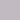 123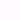 4567891011121314151617181920212223242526DownAcross